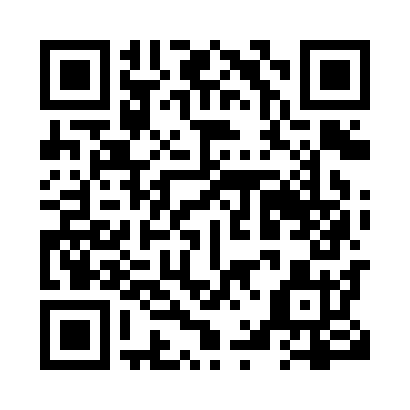 Prayer times for Ryerson, Saskatchewan, CanadaMon 1 Jul 2024 - Wed 31 Jul 2024High Latitude Method: Angle Based RulePrayer Calculation Method: Islamic Society of North AmericaAsar Calculation Method: HanafiPrayer times provided by https://www.salahtimes.comDateDayFajrSunriseDhuhrAsrMaghribIsha1Mon2:474:4312:516:238:5810:542Tue2:474:4412:516:238:5810:543Wed2:484:4512:516:238:5710:544Thu2:484:4512:516:228:5710:545Fri2:494:4612:516:228:5610:546Sat2:494:4712:526:228:5610:547Sun2:504:4812:526:228:5510:538Mon2:504:4912:526:228:5510:539Tue2:514:5012:526:218:5410:5310Wed2:514:5112:526:218:5310:5311Thu2:524:5212:526:218:5210:5212Fri2:534:5312:526:208:5210:5213Sat2:534:5412:536:208:5110:5214Sun2:544:5512:536:198:5010:5115Mon2:544:5612:536:198:4910:5116Tue2:554:5712:536:198:4810:5017Wed2:554:5812:536:188:4710:5018Thu2:565:0012:536:178:4610:4919Fri2:575:0112:536:178:4510:4920Sat2:575:0212:536:168:4410:4821Sun2:585:0312:536:168:4310:4822Mon2:595:0412:536:158:4110:4723Tue2:595:0612:536:148:4010:4624Wed3:015:0712:536:148:3910:4425Thu3:035:0812:536:138:3710:4226Fri3:065:1012:536:128:3610:4027Sat3:085:1112:536:118:3510:3728Sun3:105:1212:536:108:3310:3529Mon3:135:1412:536:098:3210:3230Tue3:155:1512:536:098:3010:3031Wed3:185:1612:536:088:2910:27